Name/Logo der SchuleName/Logo der SchuleName/Logo der SchuleBetriebsanweisungfür das Arbeiten anhandbetriebenen PapierschneidemaschinenRaumverantwortlichRaumverantwortlichRaumverantwortlichRaumverantwortlichGefahren für Mensch und UmweltGefahren für Mensch und UmweltGefahren für Mensch und UmweltGefahren für Mensch und UmweltGefahren für Mensch und UmweltGefahren für Mensch und UmweltGefahren für Mensch und UmweltGefahren für Mensch und Umwelt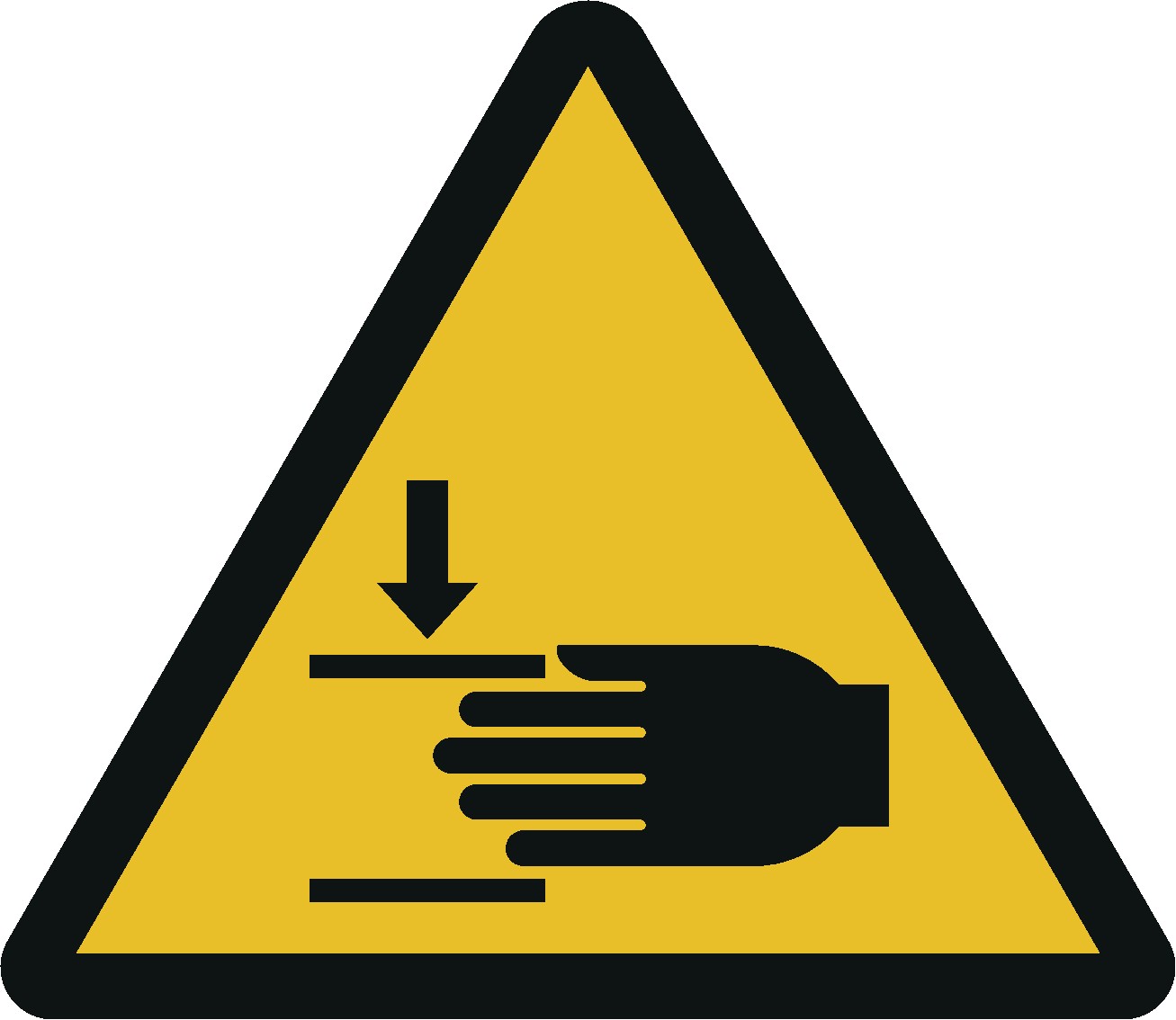 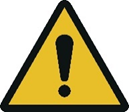 Quetsch- und Schnittverletzungen durch Fehlbedienung: bei Zugriff auf die Schnittlinie, beim Auswechseln der MesserQuetsch- und Schnittverletzungen durch Fehlbedienung: bei Zugriff auf die Schnittlinie, beim Auswechseln der MesserQuetsch- und Schnittverletzungen durch Fehlbedienung: bei Zugriff auf die Schnittlinie, beim Auswechseln der MesserQuetsch- und Schnittverletzungen durch Fehlbedienung: bei Zugriff auf die Schnittlinie, beim Auswechseln der MesserQuetsch- und Schnittverletzungen durch Fehlbedienung: bei Zugriff auf die Schnittlinie, beim Auswechseln der MesserQuetsch- und Schnittverletzungen durch Fehlbedienung: bei Zugriff auf die Schnittlinie, beim Auswechseln der MesserQuetsch- und Schnittverletzungen durch Fehlbedienung: bei Zugriff auf die Schnittlinie, beim Auswechseln der MesserSchutzmaßnahmen und VerhaltensregelnSchutzmaßnahmen und VerhaltensregelnSchutzmaßnahmen und VerhaltensregelnSchutzmaßnahmen und VerhaltensregelnSchutzmaßnahmen und VerhaltensregelnSchutzmaßnahmen und VerhaltensregelnSchutzmaßnahmen und VerhaltensregelnSchutzmaßnahmen und VerhaltensregelnDas Gerät darf nur von eingewiesenem Personal bedient werdenVor Arbeitsbeginn Arbeitsplatz auf Mängel und Sauberkeit kontrollierenAuf einen ausreichenden Sicherheitsabstand der Hände zur Schnittlinie achtenMit einer Papierschneidemaschine nur Papier schneidenAuswechseln der Messer nur durch beauftragtes und eingewiesenes Fachpersonal.Beim Einstellen der Messer Verletzungsgefahr! Nur mit Papierschneidemaschinen arbeiten, die eine Schutzvorrichtung haben, sodass nicht unbeabsichtigt zwischen die Messer gegriffen werden kannDas Obermesser darf nicht selbstständig herunterfallenDamit die Papierschneidemaschine vor unbefugtem Zugriff geschützt ist, ist sie mit einem Schloss zu versehen oder in einen gesonderten Raum zu stellenDas Gerät darf nur von eingewiesenem Personal bedient werdenVor Arbeitsbeginn Arbeitsplatz auf Mängel und Sauberkeit kontrollierenAuf einen ausreichenden Sicherheitsabstand der Hände zur Schnittlinie achtenMit einer Papierschneidemaschine nur Papier schneidenAuswechseln der Messer nur durch beauftragtes und eingewiesenes Fachpersonal.Beim Einstellen der Messer Verletzungsgefahr! Nur mit Papierschneidemaschinen arbeiten, die eine Schutzvorrichtung haben, sodass nicht unbeabsichtigt zwischen die Messer gegriffen werden kannDas Obermesser darf nicht selbstständig herunterfallenDamit die Papierschneidemaschine vor unbefugtem Zugriff geschützt ist, ist sie mit einem Schloss zu versehen oder in einen gesonderten Raum zu stellenDas Gerät darf nur von eingewiesenem Personal bedient werdenVor Arbeitsbeginn Arbeitsplatz auf Mängel und Sauberkeit kontrollierenAuf einen ausreichenden Sicherheitsabstand der Hände zur Schnittlinie achtenMit einer Papierschneidemaschine nur Papier schneidenAuswechseln der Messer nur durch beauftragtes und eingewiesenes Fachpersonal.Beim Einstellen der Messer Verletzungsgefahr! Nur mit Papierschneidemaschinen arbeiten, die eine Schutzvorrichtung haben, sodass nicht unbeabsichtigt zwischen die Messer gegriffen werden kannDas Obermesser darf nicht selbstständig herunterfallenDamit die Papierschneidemaschine vor unbefugtem Zugriff geschützt ist, ist sie mit einem Schloss zu versehen oder in einen gesonderten Raum zu stellenDas Gerät darf nur von eingewiesenem Personal bedient werdenVor Arbeitsbeginn Arbeitsplatz auf Mängel und Sauberkeit kontrollierenAuf einen ausreichenden Sicherheitsabstand der Hände zur Schnittlinie achtenMit einer Papierschneidemaschine nur Papier schneidenAuswechseln der Messer nur durch beauftragtes und eingewiesenes Fachpersonal.Beim Einstellen der Messer Verletzungsgefahr! Nur mit Papierschneidemaschinen arbeiten, die eine Schutzvorrichtung haben, sodass nicht unbeabsichtigt zwischen die Messer gegriffen werden kannDas Obermesser darf nicht selbstständig herunterfallenDamit die Papierschneidemaschine vor unbefugtem Zugriff geschützt ist, ist sie mit einem Schloss zu versehen oder in einen gesonderten Raum zu stellenVerhalten bei Störungen und im GefahrenfallVerhalten bei Störungen und im GefahrenfallVerhalten bei Störungen und im GefahrenfallVerhalten bei Störungen und im GefahrenfallVerhalten bei Störungen und im GefahrenfallVerhalten bei Störungen und im GefahrenfallVerhalten bei Störungen und im GefahrenfallVerhalten bei Störungen und im GefahrenfallBei Störungen oder Schäden am Gerät oder deren Schutzausrüstungen, ist das Gerät vor einer weiteren Benutzung zu sichernHausmeister / Schulassistent informierenSchäden nur von Fachpersonal beseitigen lassenBei Störungen oder Schäden am Gerät oder deren Schutzausrüstungen, ist das Gerät vor einer weiteren Benutzung zu sichernHausmeister / Schulassistent informierenSchäden nur von Fachpersonal beseitigen lassenBei Störungen oder Schäden am Gerät oder deren Schutzausrüstungen, ist das Gerät vor einer weiteren Benutzung zu sichernHausmeister / Schulassistent informierenSchäden nur von Fachpersonal beseitigen lassenBei Störungen oder Schäden am Gerät oder deren Schutzausrüstungen, ist das Gerät vor einer weiteren Benutzung zu sichernHausmeister / Schulassistent informierenSchäden nur von Fachpersonal beseitigen lassenErste HilfeErste HilfeErste HilfeErste HilfeErste HilfeErste HilfeErste HilfeErste Hilfe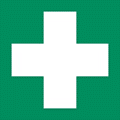 Den Lehrer (Ersthelfer) informieren (siehe Alarmplan)Verletzungen sofort versorgenEintragung in das Verbandbuch vornehmenNotruf: 112                                                Krankentransport:  19222Den Lehrer (Ersthelfer) informieren (siehe Alarmplan)Verletzungen sofort versorgenEintragung in das Verbandbuch vornehmenNotruf: 112                                                Krankentransport:  19222Den Lehrer (Ersthelfer) informieren (siehe Alarmplan)Verletzungen sofort versorgenEintragung in das Verbandbuch vornehmenNotruf: 112                                                Krankentransport:  19222Den Lehrer (Ersthelfer) informieren (siehe Alarmplan)Verletzungen sofort versorgenEintragung in das Verbandbuch vornehmenNotruf: 112                                                Krankentransport:  19222InstandhaltungInstandhaltungInstandhaltungInstandhaltungInstandhaltungInstandhaltungInstandhaltungInstandhaltungInstandsetzung nur durch beauftragte und unterwiesene Personen.Bei Rüst- Einstellungs-, Wartungs- und Pflegearbeiten Gerät sichern.Gerät nach Arbeitsende reinigen.Instandsetzung nur durch beauftragte und unterwiesene Personen.Bei Rüst- Einstellungs-, Wartungs- und Pflegearbeiten Gerät sichern.Gerät nach Arbeitsende reinigen.Instandsetzung nur durch beauftragte und unterwiesene Personen.Bei Rüst- Einstellungs-, Wartungs- und Pflegearbeiten Gerät sichern.Gerät nach Arbeitsende reinigen.Instandsetzung nur durch beauftragte und unterwiesene Personen.Bei Rüst- Einstellungs-, Wartungs- und Pflegearbeiten Gerät sichern.Gerät nach Arbeitsende reinigen.Freigabe:SchulleitungBearbeitung:12. Juli 2021